Διακοπή κυκλοφορίας στην οδό Λεβαδείας από τις 18 ΑυγούστουΗ Δημοτική Επιχείρηση Ύδρευσης και Αποχέτευσης Λαμίας σας ενημερώνει ότι, από σήμερα Τρίτη 18 Αυγούστου θα γίνει διακοπή της κυκλοφορίας στο τμήμα της οδού Λεβαδείας  από την οδό Ναυπάκτου έως την οδό Κορίνθου λόγω εργασιών που θα ολοκληρωθούν σε δέκα, περίπου, ημέρες. Παρακαλούμε για την κατανόηση και τη συνεργασία των δημοτών.                                                                                                                              Από το Γραφείο Τύπου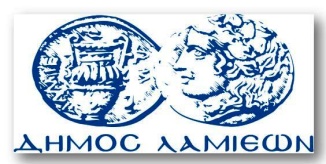         ΠΡΟΣ: ΜΜΕ                                                            ΔΗΜΟΣ ΛΑΜΙΕΩΝ                                                                     Γραφείου Τύπου                                                               & Επικοινωνίας                                                       Λαμία, 18/8/2015